ROTINA SEMANAL DO TRABALHO PEDAGÓGICO - Atividades Remotas - Data: 08/03 a 12/03 de 2021Turma: Etapa 2-A ** Prof.ª MARIA ELVIRA  ***  PRÉ-ESCOLA “Farid Salomão”Obs: Não se esqueçam de registrar as atividades com fotos ou vídeos e enviar para a professora.Serão postados vídeos e ou áudios explicativos conforme as atividades propostas.SEGUNDA-FEIRATERÇA-FEIRAQUARTA-FEIRAQUINTA-FEIRASEXTA-FEIRA- VÍDEO MUSICAL: “CIRCO DA ALEGRIA”O link do vídeo será enviado também no grupo.https://www.youtube.com/watch?v=tvDZbnDNolM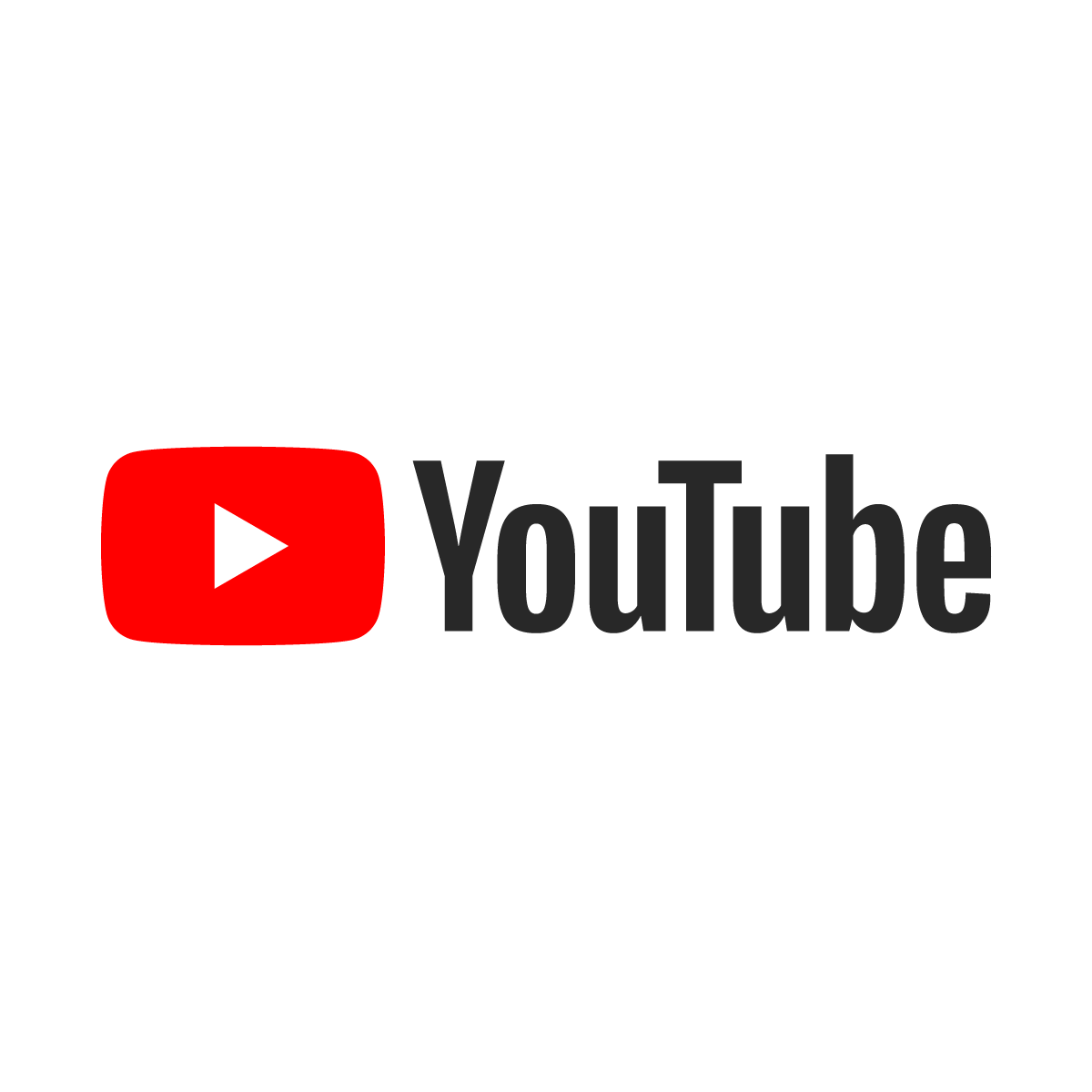 - ATIVIDADE DA APOSTILA- PÁGINA 5Dentro da tenda do circo está escrito parte da música apresentada no vídeo. Assista ao vídeo explicativo da professora e acompanhe a escrita da música com o dedinho por 3 vezes. Pinte todas as palavras CIRCO e PALHAÇO que aparecem. Copie os nomes no espaço abaixo dos desenhos e anote no quadrinho quantas vezes apareceu cada uma. Em seguida, no outro lado da página, conte cada elemento que aparece no circo e anote também nos quadrinhos.Aula de ED. FÍSICA (Prof.ª Gleysse)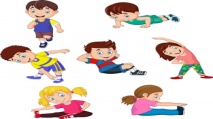 - VÍDEO MUSICAL: “A CARA REDONDA”O link do vídeo será enviado também no grupo.https://www.youtube.com/watch?v=1TPRO88EJBM- ATIVIDADE DA APOSTILA- PÁGINA 6Observe as partes do corpo que já estão desenhadas na folha e nomeie cada uma. Em seguida, complete o desenho com a parte que falta. Atente-se a cantiga para não esquecer de desenhar nenhuma parte.- BRINCADEIRA: Utilizando UMA bolinha de piscina ou bolinha de meia, VOCÊ SERÁ UM MALABARISTA, jogando a bolinha para cima com uma mão e pegando com a outra sem deixar cair pelo menos 10 vezes seguidas.Aula de ARTE (Prof. Juliano)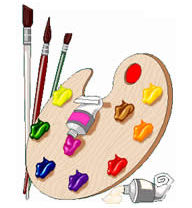 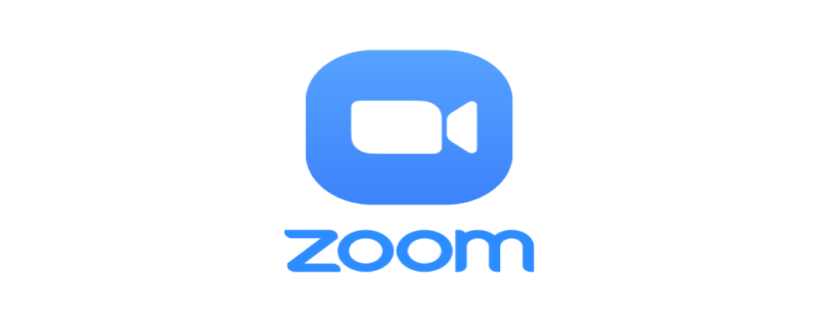 Aula on-line App ZOOM (A professora irá enviar o link no grupo para participarem da aula).ATIVIDADE PELO ZOOM: - VÍDEO: LEITURA DA HISTÓRIA “1 2 3 CIRCO”https://www.youtube.com/watch?v=ltUFRusH5s8- ATIVIDADE DA APOSTILA- PÁGINA 8Pintar a quantidade pedida.Observar os personagens que fazem parte do circo e seus nomes, identificando a letra inicial  observando a sonoridade. - ESTUDEM A TABELA COM O ALFABETO ACOMPANHANDO O VÍDEO AS LETRAS FALAM.- VÍDEO MUSICAL: “ECONOMIZAR COM A TURMA DA MÔNICA”O link do vídeo será enviado também no grupo.https://www.youtube.com/watch?v=SlfpR8IgQeY- ATIVIDADE DA APOSTILA- PÁGINA 7Observar a palavra água e anotar nos quadrinhos informações sobre ela.Conhecer algumas utilidades da água e anotar a letra inicial de cada uma observando sua sonoridade.- BRINCADEIRA:Repetir a brincadeira sugerida na terça-feira.Aula de MÚSICA (Prof. Juliano)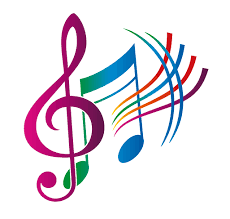 - VÍDEO: CONTAÇÃO DA HISTÓRIA “O PEIXINHO E O POLVO”O link do vídeo será enviado também no grupo.https://www.youtube.com/watch?v=2rLkzvFg7kI- ATIVIDADE DA APOSTILA- PÁGINA 9Assinale atitudes corretas que devemos ter em relação à água.Identifique pintando os animais que vivem na água.- ESTUDEM A TABELA COM O ALFABETO ACOMPANHANDO O VÍDEO AS LETRAS FALAM- DIA DO BRINQUEDO LIVRE:Deixe seu filho(a) escolher um brinquedo para brincar à vontade por um tempinho, explorando-o livremente. Se possível, brinque com ele. Essa interação é fundamental.